Publicado en Barcelona el 01/06/2016 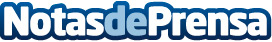 Revuelo en el sector informático por la aparición de la nueva Plataforma de Pista Cero, el PISTACIERTOEl canal de distribución IT, tiendas de informática y consultores técnicos andan revueltos por la nueva herramienta que ha lanzado al mercado Pista Cero: El PISTACIERTO, una plataforma que garantiza comprar y vender siempre al mejor precio. ¿Cómo?, La herramienta une la simplicidad de un metabuscador, con las ventajas de un comparador y la fiabilidad de un gestor de compras. Con PISTACIERTO se puede saber en todo momento el mejor precio de coste del mercado de cualquier producto y conocer su stockDatos de contacto:Pista Cero S.L.935059411Nota de prensa publicada en: https://www.notasdeprensa.es/revuelo-en-el-sector-informatico-por-la Categorias: Telecomunicaciones Hardware Emprendedores E-Commerce http://www.notasdeprensa.es